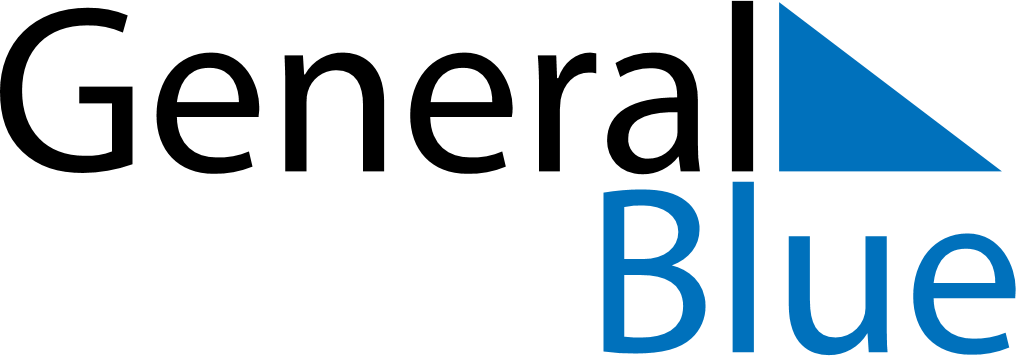 October 2028October 2028October 2028October 2028October 2028October 2028HondurasHondurasHondurasHondurasHondurasHondurasMondayTuesdayWednesdayThursdayFridaySaturdaySunday12345678Soldier’s Day9101112131415Columbus Day16171819202122Armed forces Day232425262728293031NOTES